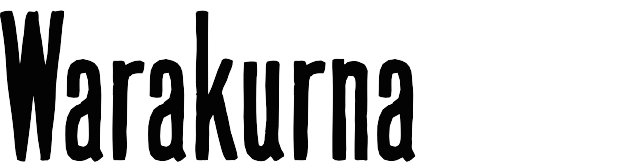 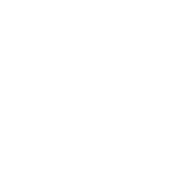 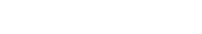 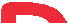 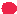 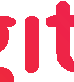 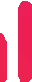 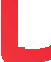 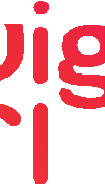 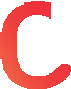 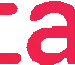 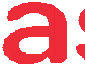 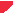 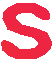 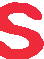 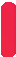 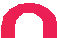 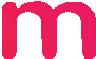 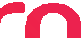 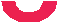 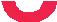 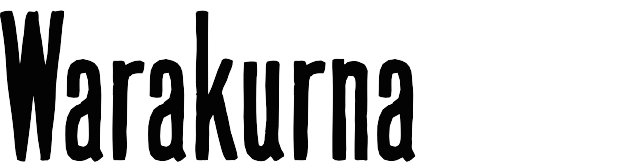 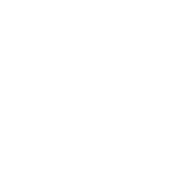 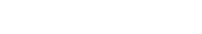 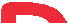 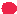 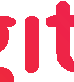 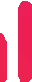 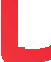 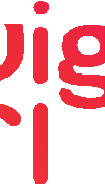 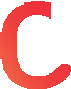 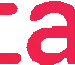 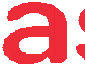 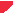 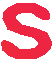 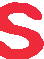 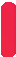 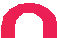 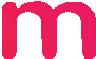 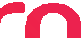 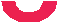 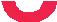 Australian Curriculum Version 9Aboriginal and Torres Strait Islander Histories and CulturesCountry/Place A_TSICP1EnglishWarakurna education resourceshttps://digital-classroom.nma.gov.au/warakurnaWarakurna activity bookletAC9E7LE01Identify and explore ideas, points of view, characters, events and/or issues in literary texts, drawn from historical, social and/or cultural contexts, by First Nations Australian, and wide-ranging Australian and world authors.Videos 1, 2, 3Flip bookArtworks sectionArtists sectionGrid gameQ1Q2Deep time activityDeep timeThe deep time activity will address elements in each listed below through eight (8) ways of learning. The activity allows First Nations students to practice culture in the classroom while adhering to sensitivities for mainstream students who are non-Indigenous.Videos 1, 2, 3Flip bookArtworks sectionArtists sectionGrid gameQ1Q2Deep time activityAC9HH7K03How First Nations Australians are the world’s oldest continuing cultures, displaying evidence of both continuity and change over deep time.Videos 1, 2, 3Flip bookArtworks sectionArtists sectionGrid gameQ1Q2Deep time activityContinuum extract Level 5 (Years 7–8)Identify and describe beliefs, values and cultural practices that have changed over time and those that have remained the same, drawing on examples from within, between and across cultural groups.Videos 1, 2, 3Flip bookArtworks sectionArtists sectionGrid gameQ1Q2Deep time activityPeopleFirst Nations Australians have sophisticated political, economic and social organisation systems, which include family and kinship structures, laws, traditions, customs, land tenure systems, and protocols for strong governance and authority.Videos 1, 2, 3Flip bookArtworks sectionArtists sectionGrid gameQ1Q2Deep time activityElaborationExamine First Nations Australians views on creation and changes in the landscape that have been passed down through oral tradition, such as existence of megafauna, changes from wetter to drier climates and changes in vegetation in central Australia.Critical and creative thinkingInquireIdentify, process and evaluate informationIdentify and clarify significant information and opinion from a range of sources, including visual information and digital sources.Evaluate the accuracy, validity and relevance of the information and opinion to the topic of study.Videos 1, 2, 3Flip bookGrid gameQ1Q2Deep time activityAboriginal and Torres Strait Islander Histories and Cultures CultureFirst Nations Australians’ ways of life reflect unique ways of being, knowing, thinking, and doing.Videos 1, 2, 3Flip bookArtworks sectionArtists sectionGrid gameQ1Q2Deep time activityCountry/PlaceVideos 1, 2, 3Q1First Nations communities of Australia maintain a deep connection to, and responsibility for, Country/Place and have holistic values and belief systems that are connected to the land, sea,Flip bookArtworks sectionQ2Deep time activitysky and waterways.Artists sectionGrid gameAC9HH7K03Videos 1, 2, 3Q1How First Nations Australians are the world’s oldest continuing cultures, displaying evidence ofFlip bookQ2both continuity and change over deep time.Artworks sectionDeep time activityArtists sectionGrid gameElaborationVideos 1, 2, 3Q1Examining First Nations Australians’ views on creation and changes in the landscape that have been passed down through oral tradition, such as existence of megafauna, changes from wetter to drier climates and changes in vegetation in central Australia.Flip bookArtworks sectionArtists sectionQ2Deep time activityGrid game